Anexo II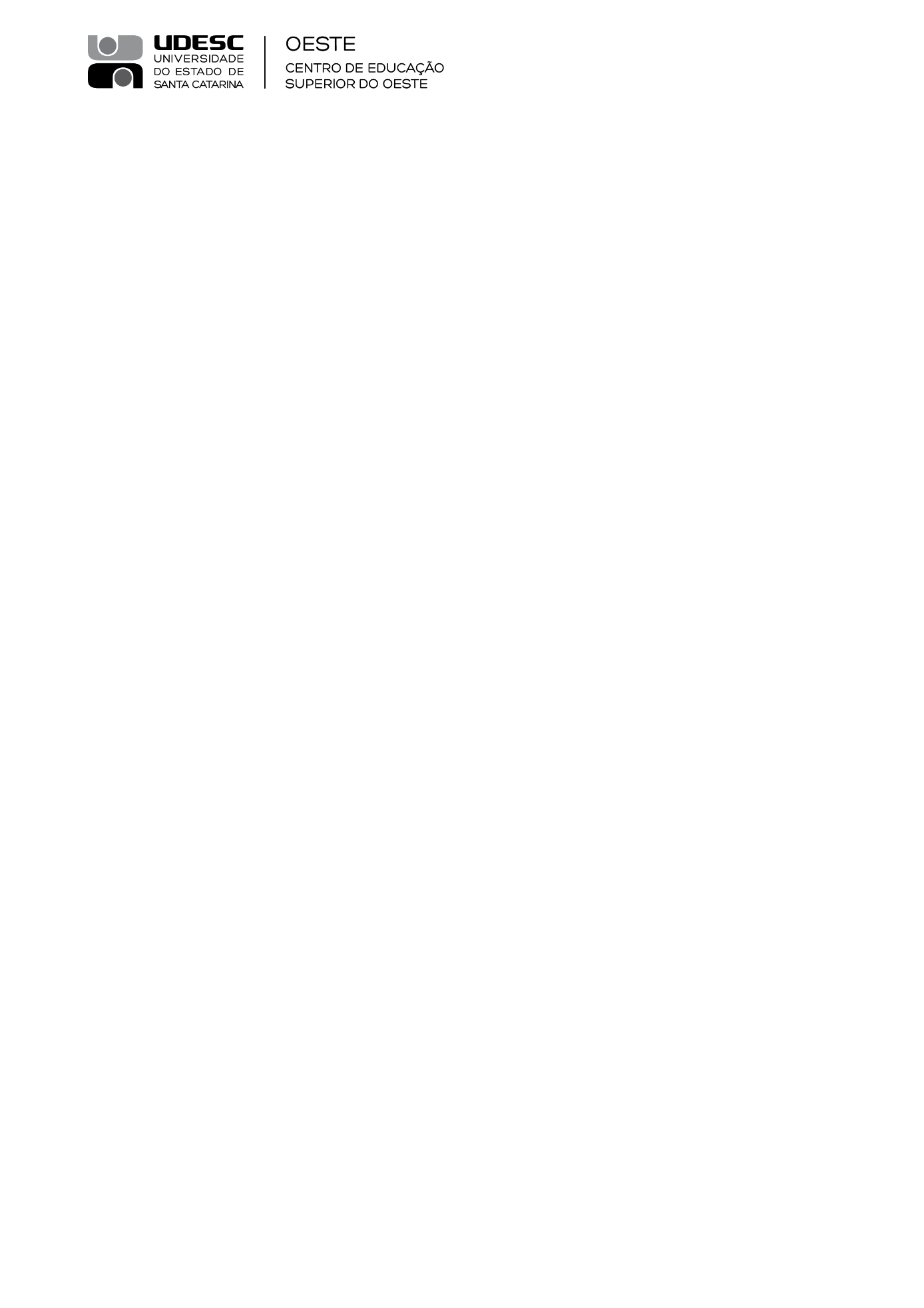 (Edital ACATE Nº 04/2018)Base legal - IN 13/2016 PROADTermo de Compromisso e Solicitação de Empenho e Pagamento Antecipado Ilmo. Sr. ___________________________ (Inserir nome do Diretor Geral e respectivo Centro ou do Pró-Reitor de Administração, conforme o caso).   Solicitação de Empenho e Pagamento Antecipado  Solicito o empenhamento do valor de R$ ________ (_____________________________________________________________________) em nome da empresa abaixo indicada, referente à inscrição do servidor ___________________________ para a apresentação de trabalho no evento ___________________________ a ser realizado no período de ______(dia) a de__________(dia) de___________(mês) do ano 20___(ano) na cidade de ____________________, estado de __________________________.  Razão Social: ____________________________________________________________ CNPJ:_________________________________________________________________________ Endereço:____________________________________________________________________ Cidade/UF: _____________________________/____ CEP:____________________  Solicito que o valor seja creditado no: Banco:________________________ Agência:________-___ (caso não possua o dígito verificador, digite 0) Conta:______________  Comprometo-me a entregar certificado de participação referente pagamento antecipado de inscrição, contendo os dados citados, à Coordenadoria de Finanças e Contas do Centro ou à Coordenadoria de Finanças da PROAD, conforme o caso, em até 10 (dez) dias corridos após a participação no evento. Caso não o faça, assumo a responsabilidade de devolver ao erário, no mesmo prazo, o valor da inscrição através de Depósito identificado.   Nome do servidor: ___________________________Matrícula:___________________ Assinatura:__________________________________  ______________________________, ______ de ___________ de 20___. Local/Cidade: dia, mês, ano.    --------------------------------------------------------------------------------------------------------- Para Despacho do Diretor Geral ou Pró-Reitor de Administração, conforme o caso.   Autorizado e atestada vantajosidade por:_______________em ______/______/_______ Assinatura:__________________________________